附件1： 2020年嘉兴市南湖区赴高校公开招聘教师报名登记表注：考生与招考单位领导人员有直系血亲、三代以内旁系血亲、近姻亲关系者请填写，如没有则在回避关系栏内填写无。因未如实填写将影响考生录用。 1．直系血亲是指是否有祖父母、外祖父母、父母关系。2．三代以内旁系血亲是指是否有伯叔姑舅姨、兄弟姐妹、堂兄弟姐妹、表兄弟姐妹关系。3．近姻亲关系是指是否有配偶的父母、配偶的兄弟姐妹及其配偶、三代以内旁系血亲的配偶关系。附件2：浙江师范大学招聘会外校学生入校申请表备注：外校学生进校时将查验收取本表，故请准备需要的份数。附件3：普通高校应届（师范类/非师范）毕业生证明（样张）XXX     身份证号              ，属本校      届全日制普通高校应届毕业学生。该生的具体情况有： 1．是师范类/非师范类：  2．毕业学历： 3．所学专业： 4．生源地：特此证明出具证明人：             联系电话：学校（盖章）                          年   月   日应聘学校照片照片照片姓  名性别民族民族籍贯籍贯籍贯籍贯照片照片照片出生年月毕业院校毕业院校毕业院校照片照片照片毕业时间学历所学专业所学专业照片照片照片是否师范类教师资格种类教师资格种类应聘学科应聘学科应聘学科应聘学科应聘学科应聘学科身份证号码联系手机联系手机家庭
电话家庭
电话毕业生生源所在地通讯地址通讯地址家庭成员回避关系回避关系回避关系回避关系学习简历（应从初中开始填写）（时间、学校、担任职务）（时间、学校、担任职务）（时间、学校、担任职务）（时间、学校、担任职务）（时间、学校、担任职务）（时间、学校、担任职务）（时间、学校、担任职务）（时间、学校、担任职务）（时间、学校、担任职务）（时间、学校、担任职务）（时间、学校、担任职务）（时间、学校、担任职务）（时间、学校、担任职务）（时间、学校、担任职务）（时间、学校、担任职务）（时间、学校、担任职务）（时间、学校、担任职务）获奖情况个人承诺本人对上述填写内容的真实性负责，如有隐瞒，愿承担一切责任应聘人（签名）：            年   月   日          本人对上述填写内容的真实性负责，如有隐瞒，愿承担一切责任应聘人（签名）：            年   月   日          本人对上述填写内容的真实性负责，如有隐瞒，愿承担一切责任应聘人（签名）：            年   月   日          本人对上述填写内容的真实性负责，如有隐瞒，愿承担一切责任应聘人（签名）：            年   月   日          本人对上述填写内容的真实性负责，如有隐瞒，愿承担一切责任应聘人（签名）：            年   月   日          本人对上述填写内容的真实性负责，如有隐瞒，愿承担一切责任应聘人（签名）：            年   月   日          本人对上述填写内容的真实性负责，如有隐瞒，愿承担一切责任应聘人（签名）：            年   月   日          本人对上述填写内容的真实性负责，如有隐瞒，愿承担一切责任应聘人（签名）：            年   月   日          本人对上述填写内容的真实性负责，如有隐瞒，愿承担一切责任应聘人（签名）：            年   月   日          本人对上述填写内容的真实性负责，如有隐瞒，愿承担一切责任应聘人（签名）：            年   月   日          本人对上述填写内容的真实性负责，如有隐瞒，愿承担一切责任应聘人（签名）：            年   月   日          本人对上述填写内容的真实性负责，如有隐瞒，愿承担一切责任应聘人（签名）：            年   月   日          本人对上述填写内容的真实性负责，如有隐瞒，愿承担一切责任应聘人（签名）：            年   月   日          本人对上述填写内容的真实性负责，如有隐瞒，愿承担一切责任应聘人（签名）：            年   月   日          本人对上述填写内容的真实性负责，如有隐瞒，愿承担一切责任应聘人（签名）：            年   月   日          本人对上述填写内容的真实性负责，如有隐瞒，愿承担一切责任应聘人（签名）：            年   月   日          本人对上述填写内容的真实性负责，如有隐瞒，愿承担一切责任应聘人（签名）：            年   月   日          招聘单位资格初审意见单位（盖章）　          年   月   日单位（盖章）　          年   月   日单位（盖章）　          年   月   日单位（盖章）　          年   月   日单位（盖章）　          年   月   日区教体局资格复审意见  区教体局资格复审意见  区教体局资格复审意见  区教体局资格复审意见  招聘单位资格初审意见单位（盖章）　          年   月   日单位（盖章）　          年   月   日单位（盖章）　          年   月   日单位（盖章）　          年   月   日单位（盖章）　          年   月   日区教体局资格复审意见  区教体局资格复审意见  区教体局资格复审意见  区教体局资格复审意见  单位（盖章）单位（盖章）单位（盖章）单位（盖章）单位（盖章）招聘单位资格初审意见单位（盖章）　          年   月   日单位（盖章）　          年   月   日单位（盖章）　          年   月   日单位（盖章）　          年   月   日单位（盖章）　          年   月   日区教体局资格复审意见  区教体局资格复审意见  区教体局资格复审意见  区教体局资格复审意见       年   月   日     年   月   日     年   月   日     年   月   日     年   月   日姓名姓名性别身份证号单位单位入校时间入校时间手机入校理由入校理由身体是否健康身体是否健康是否有发热、咳嗽等症状是否有发热、咳嗽等症状是否有发热、咳嗽等症状是否接触过疑似或确诊病例是否接触过疑似或确诊病例近14天是否去过疫情中、高风险地区近14天是否去过疫情中、高风险地区近14天是否去过疫情中、高风险地区请扫码查询近14天行程请扫码查询近14天行程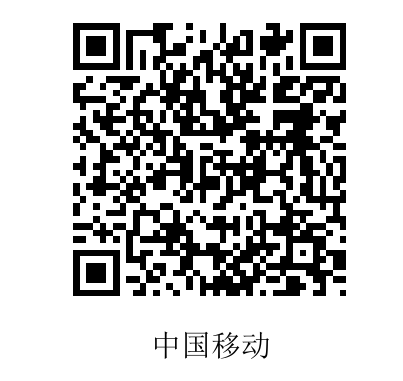 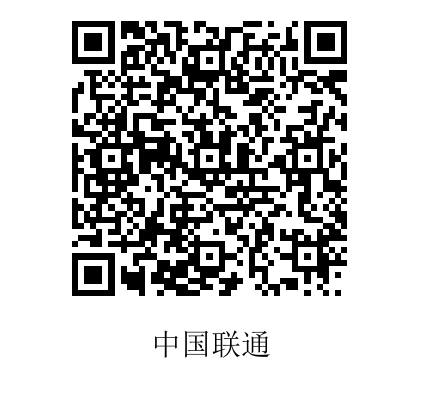 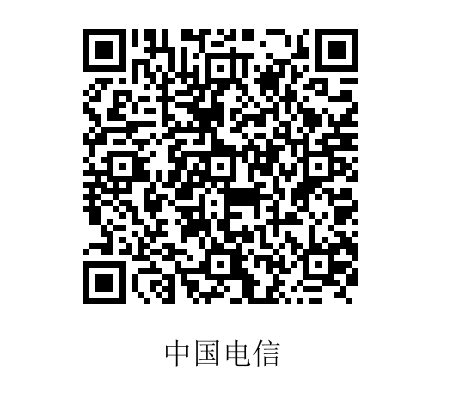 请上传浙江省健康绿码截图请上传浙江省健康绿码截图请上传14天行程扫码截图请上传14天行程扫码截图请上传14天行程扫码截图来校方式出发地出发地来校方式交通工具交通工具本人承诺本人承诺本人承诺以上信息绝对真实，严格遵守金华市和浙师大的防疫要求，如有隐瞒将承担相应责任。       承诺人： 以上信息绝对真实，严格遵守金华市和浙师大的防疫要求，如有隐瞒将承担相应责任。       承诺人： 以上信息绝对真实，严格遵守金华市和浙师大的防疫要求，如有隐瞒将承担相应责任。       承诺人： 以上信息绝对真实，严格遵守金华市和浙师大的防疫要求，如有隐瞒将承担相应责任。       承诺人： 以上信息绝对真实，严格遵守金华市和浙师大的防疫要求，如有隐瞒将承担相应责任。       承诺人： 以上信息绝对真实，严格遵守金华市和浙师大的防疫要求，如有隐瞒将承担相应责任。       承诺人： 